História do Cinema Português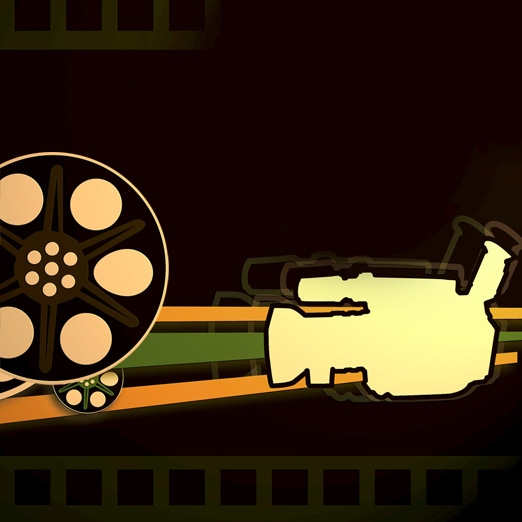 2012 - 2013 - 2º semestreMaria do Rosário Lupi Bellorosario@uab.pt